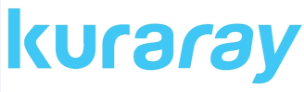 쿠라레코리아 입사지원서자 기 소 개 서위의 모든 기재사항은 사실과 다름이 없음을 확인합니다.년   월   일          지 원 자 :        (서명)사진사진사진성 명성 명성 명한글생년월일 생년월일 생년월일 생년월일 생년월일 사진사진사진성 명성 명성 명영어지원 분야지원 분야지원 분야지원 분야지원 분야사진사진사진휴대전화휴대전화휴대전화E-mailE-mailE-mailE-mailE-mail사진사진사진현주소현주소현주소병역사항병역사항군별군별군별군별계급계급계급전역사유전역사유전역사유병역사항복무기간면제사유면제사유면제사유학력재학기간재학기간재학기간재학기간학교학교학교학교전공전공전공학점학점학점주/야간본/분원본/분원본/분원소재지소재지졸업여부학력학력경력기간직장명직위퇴직사유부서 및 담당업무경력경력자격사항자격증자격증합격구분합격구분합격구분등록번호등록번호등록번호발행기관발행기관발행기관취득일자취득일자자격사항자격사항자격사항자격사항수상 경력내용 내용 내용 수상등급수상등급수상등급수상기관수상기관수상기관수상기관수상일수상일수상일수상 경력수상 경력수상 경력수상 경력본인의 성격(강점, 약점)에 대해 기술해 주십시오.목표를 세워 달성한 경험에 대해 기술해 주십시오.여러 사람과 협동해서 하는 일에 가장 크게 기여한 경험에 대해 기술해 주십시오.지원동기에 대해 기술해 주십시오.당사에 대한 지식 및 입사 후 포부에 대해서 기술해 주십시오.